LAND ART  rondom Het Eemklooster AmersfoortTentoonstelling: ‘Stille Omgang’23 april t/m 30 oktober 2022Midden in de drukte van de samenleving is er de stilte van het Eemklooster.Veertien kunstenaars uit het hele land tonen op het terrein rond het Eemklooster in Amersfoort land art kunstwerken die speciaal voor deze locatie vervaardigd zijn. De getoonde werken zijn toevoegingen aan- en reacties op het landschap. Het terrein en de begroeiing zijn daarbij geheel in tact gebleven.Het Eemklooster bestaat 90 jaar en is nu geen klooster meer, maar een verzamelplek voor bedrijven, ateliers en kinderdagverblijven. Toch is de sfeer in het park er omheen nog die van rust en contemplatie.Door kunst te plaatsen op onverwachte plekken wordt het unieke van de locatie benadrukt. De tentoonstelling is een soort 'stille omgang' waar de kunstwerken reflecteren op het kloosterleven van stilte en bezinning tegenover de drukte van het gewone leven. Veertien kunstenaars reageren met hun werk op de bijzondere locatie!  Deze expositie laat zien dat deze unieke locatie een plek is om samen te genieten van kunst, natuur en cultuur. Zij toont de kracht van de land art en de kunstenaars.Kunstenaars: Hedy Hempe, Chiel Kuijl, Carola Mokveld, Hester Pilz & Elsbeth Pilz, Johan Sietzema, Jos Smink, Yolanda van Dongen & Jacomien Boonstra, Peggy Eras, Elganan Jelsma, Jan Everwijn, Peter Huibers en Thea van Vliet.Op zaterdag 23 april 2022 om 11 uur wordt de expositie geopend door wethouder Astrid Janssen (betrokken bij de ontwikkeling van het Eemklooster), Michiel Krutzen, locatiemanager Eemklooster, Peggy Eras en Elganan Jelsma, projectleiders en de kunstenaars.Astrid Janssen zal de vlag hijsen.De expositie is mede mogelijk gemaakt door de Gemeente Amersfoort en het Prins Bernhard cultuurfonds Utrecht.Extra info:Land art ‘Stille Omgang’Periode: 23 april 2022- 30 oktober 2022Het Eemklooster, Daam Fockemalaan 22, 3818 KG Amersfoortwww.eemklooster.nlwww.pubart.nl (catalogus gratis te downloaden)Projectleiders:Peggy Eras - Beeldend kunstenaar en organisator/ eigenaar van Beeldentuin Keigaaf;Goudwespmeent 76, 1218 GS, Hilversum, 0614483737,www.peggyeras.nl Elganan Jelsma - Organisator en curator, voorzitter van Stichting PubArt en AKKV, eigenaar Goois Kunstkabinet, Azaleastraat 2, 1214 CG Hilversum, 0654300530, Stichting PubArt, www.pubart.nl  info@elganan.nl Extra data:Opening: 23 april 2022 om 11 uur, door wethouder Astrid Janssen (betrokken bij de ontwikkeling van het Eemklooster), Michiel Krutzen, locatiemanager Eemklooster, Peggy Eras en Elganan Jelsma, projectleiders en de kunstenaars.Astrid Janssen zal de vlag hijsen.Meet & Greet een kunstenaar:11 juni, 11 uur: Chiel Kuijl, Peggy Eras, Peter Huibers/ Duo Sonido9 juli, 11 uur: Jan Everwijn, Jos Smink, Hedy Hempe20 augustus, 11 uur: Thea van Vliet, Jacomien Boonstra, Yolanda van Dongen24 september, 11 uur: Johan Sietzema, Peggy Eras30 oktober, laatste dag: Elsbeth Pilz, Hester Pilz, Carola MokveldHet EemkloosterHet klooster is gebouwd in 1932 en ontworpen door de architect B.J. Koldewey, in samenwerking met W.C.A. Kroese. Het kloostercomplex bestond uit een driedeling: een meisjesinternaat, het Lyceum “Onze Lieve Vrouw ter Eem” en de kweekschool “Sint-Agnes”. In totaal bood het Eemklooster een verblijfplaats voor ongeveer 500 zusters en meisjes. Het klooster O.L. Vrouw ter Eem behoorde tot de congregatie van de Zusters van Onze Lieve Vrouw van Amersfoort, welke in 1822 is opgericht. Zo is het klooster en haar terrein onderdeel van de Utrechtse Heuvelrug. Er is een sterke relatie tussen de groene gebieden rondom. Het kloostercomplex is door de architecten ontworpen in de stijl van het traditionalisme. Het traditionalisme wordt gekenmerkt doordat het gebouw wordt bepaald door de bestemming; elk type bestemming levert karakteristieke vormen op. De vormgeving van de bouwstijl is sober en behouden. Ambachtelijkheid is te zien in de detaillering en het materiaalgebruik, van onder andere hout, baksteen, natuursteen en dakpannen. Het is een soort “gesamtkunstwerk”; een integratie met de aanwezige kunst, zoals beeldhouwwerken, muurschilderingen en glas en lood. Een prachtige plek voor een land art tentoonstelling.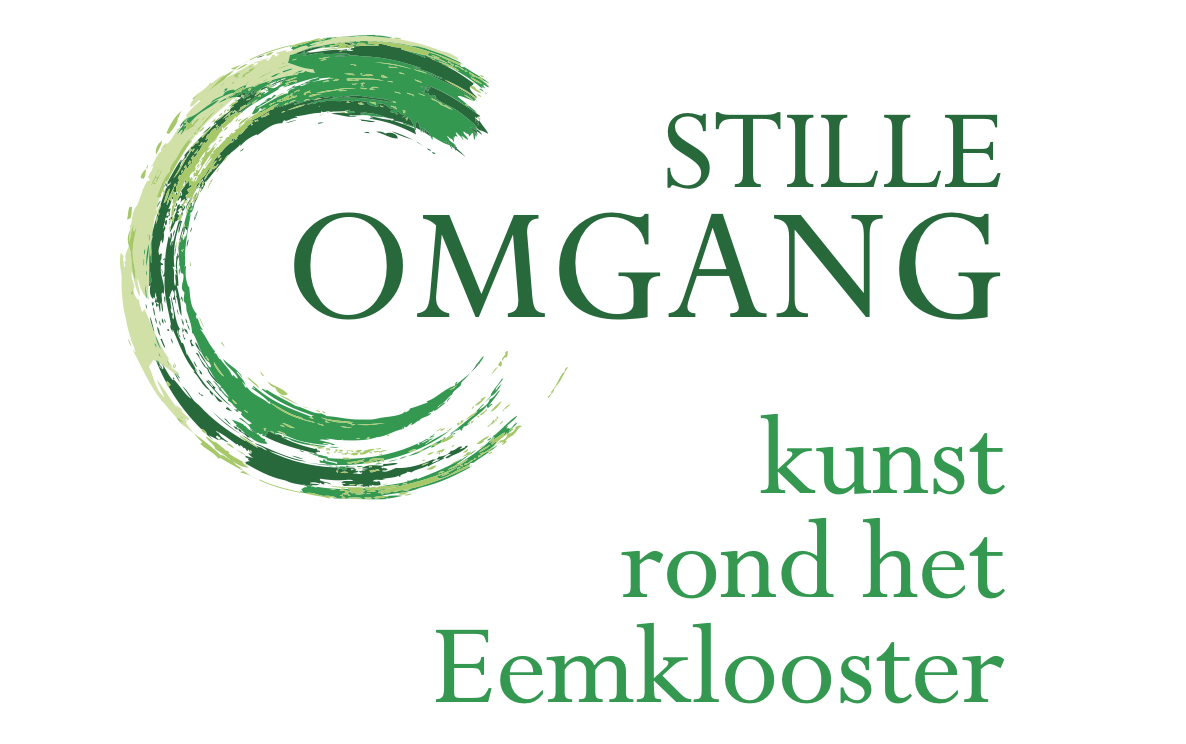 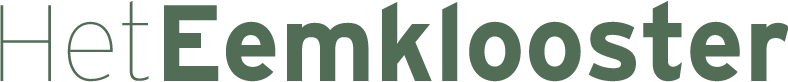 